Директору ООО УК «Клевер - Парк» 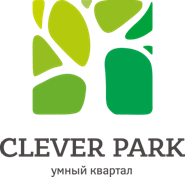 Нескашиной Е.Ю.от ______________________________(наименование компании /или ФИО собственника)_____________________________________________( Ф.И.О. директора/представителя)Заявление на въезд АрендатораЯ, ___________________________________________________________________ являюсь собственником помещения,  расположенного по адресу: ул. Ткачей ______, ______ этаж, ______офис. Информирую о том, что офис _____ сдан в аренду с «__»__________ 2021 года арендатору/субарендатору___________ (наименование юрлица)Карточка предприятия-арендатора прилагается.  Прошу обеспечить доступ  в помещение следующим сотрудникам Арендатора:Ответственное лицо от Арендатора (должность, ФИО): __________________________________________________________________________сотовый телефон:___________________________________; e-mail________Настоящим заявлением подтверждаю, что Арендатору переданы и будут Арендатором соблюдаться:Правила пользования Бизнес-Центром Clever ParkПравила благоустройства Бизнес-Центра Clever ParkИнструкция о мерах пожарной безопасности на территории и в помещениях Бизнес-Центра Clever ParkФИО Собственника/Должность, ФИО представителя СобственникаПодпись _______________________ Дата___________________